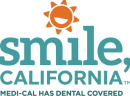 National Children’s Dental Health Month Pledge Social Media Captions:  In English:  Celebrate National Children’s Dental Health Month with us by pledging to be a good oral health  role model for children. Children learn by watching adults. Help them practice healthy dental  habits by setting a good example. Write your name in the comments below to take the pledge. Use the hashtags: #SmileCalifornia #NCDHM In Spanish: Celebre con nosotros el Mes Nacional de la Salud Dental Infantil comprometiéndose a ser un  buen modelo de salud bucal para los niños. Los niños aprenden observando a los adultos.  Ayúdelos a practicar hábitos dentales saludables dándoles un buen ejemplo. Escriba su nombre  en los comentarios a continuación para tomar el compromiso.  Utilize los hashtags: #SmileCalifornia #NCDHM